ФЕДЕРАЛЬНОЕ АГЕНТСТВО ЖЕЛЕЗНОДОРОЖНОГО ТРАНСПОРТА Федеральное государственное бюджетное образовательное учреждение высшего образования«Петербургский государственный университет путей сообщения Императора Александра I»(ФГБОУ ВО ПГУПС)Кафедра «Теплотехника и теплосиловые установки»РАБОЧАЯ ПРОГРАММАдисциплины«НЕТРАДИЦИОННЫЕ И ВОЗОБНОВЛЯЕМЫЕ ИСТОЧНИКИ ЭНЕРГИИ» (Б1.Б.23)для направления13.03.01 «Теплоэнергетика и теплотехника» по профилю «Промышленная теплоэнергетика» Форма обучения – очная, заочнаяСанкт-Петербург2018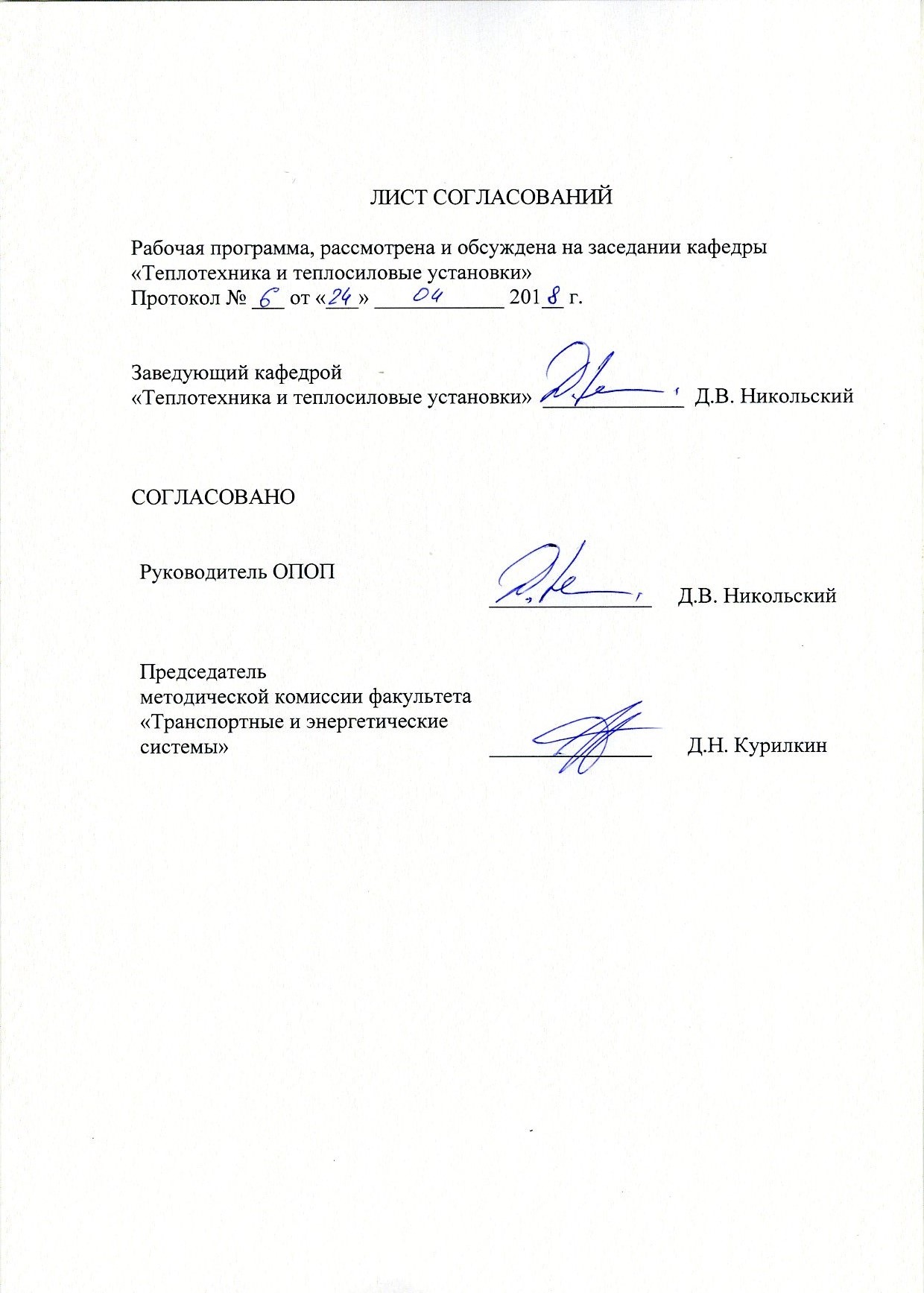 1. Цели и задачи дисциплиныРабочая программа составлена в соответствии с ФГОС ВО, утвержденным «1» октября 2015 г., приказ № 1081 по направлению 13.03.01 «Теплоэнергетика и теплотехника», по дисциплине «Нетрадиционные и возобновляемые источники энергии».Целью изучения дисциплины является формирование компетенций, указанных в разделе 2 рабочей программы. Для достижения поставленной цели решаются следующие задачи:- приобретение знаний, указанных в разделе 2 рабочей программы;- приобретение умений, указанных в разделе 2 рабочей программы;- приобретение навыков, указанных в разделе 2 рабочей программы.2. Перечень планируемых результатов обучения по дисциплине, соотнесенных с планируемыми результатами освоения основной профессиональной образовательной программыПланируемыми результатами обучения по дисциплине являются: приобретение знаний, умений, навыков и/или опыта деятельности.В результате освоения дисциплины обучающийся должен:ЗНАТЬ:Основные нетрадиционные источники энергии, системы водородной и электрохимической энергетики, топливные элементы, электрохимические установки, их энергетический потенциал, принципы и методы практического использования.УМЕТЬ:Рассчитывать тепловые схемы объектов с нетрадиционными источниками энергии, водородных и электрохимических систем.ВЛАДЕТЬ:Проблематикой применения нетрадиционных и возобновляемых источников энергии, водородных и электрохимических систем в объеме, достаточном для практического участия в их освоении.Приобретенные знания, умения, навыки и/или опыт деятельности, характеризующие формирование компетенций, осваиваемые в данной дисциплине, позволяют решать профессиональные задачи, приведенные в соответствующем перечне по видам профессиональной деятельности в п. 2.4 основной профессиональной образовательной программы (ОПОП). Изучение дисциплины направлено на формирование следующих профессиональных компетенций (ПК), соответствующих видам  профессиональной деятельности, на которые ориентирована программа бакалавриата:рсчетно-проектная и проектно-конструкторская деятельность:- способность участвовать в сборе и анализе исходных данных для проектирования энергообъектов и их элементов в соответствии с нормативной документацией (ПК-1);- способность проводить расчеты по типовым методикам, проектировать технологическое оборудование с использованием стандартных средств автоматизации проектирования в соответствии с техническим заданием (ПК-2);- способность участвовать в проведении предварительного технико-экономического обоснования проектных разработок энергообъектов и их элементов по стандартным методикам (ПК-3);производственно-технологическая деятельность:- способность обеспечивать соблюдение правил техники безопасности, производственной санитарии, пожарной безопасности, норм охраны труда, производственной и трудовой дисциплины (ПК-7);- способность обеспечивать соблюдение экологической безопасности на производстве и планировать экозащитные мероприятия и мероприятия по энерго- и ресурсосбережению на производстве (ПК-9);монтажно-наладочная деятельность:- готовность участвовать в типовых, плановых испытаниях и ремонтах технологического оборудования, монтажных, наладочных и пусковых работах (ПК-11).Область профессиональной деятельности обучающихся, освоивших данную дисциплину, приведена в п. 2.1 ОПОП.Объекты профессиональной деятельности обучающихся, освоивших данную дисциплину, приведены в п. 2.2 ОПОП.3. Место дисциплины в структуре основной профессиональной образовательной программыДисциплина «Нетрадиционные и возобновляемые источники энергии» (Б1.Б.23) относится к базовой части и является обязательной дисциплиной обучающегося.4. Объем дисциплины и виды учебной работыДля очной формы обучения: Для заочной формы обучения: 5. Содержание и структура дисциплины5.1 Содержание дисциплины5.2 Разделы дисциплины и виды занятийДля очной формы обучения: Для заочной формы обучения: 6. Перечень учебно-методического обеспечения для самостоятельной работы обучающихся по дисциплине7. Фонд оценочных средств для проведения текущего контроля успеваемости и промежуточной аттестации обучающихся по дисциплинеФонд оценочных средств по дисциплине является неотъемлемой частью рабочей программы и представлен отдельным документом, рассмотренным на заседании кафедры и утвержденным заведующим кафедрой.8. Перечень основной и дополнительной учебной литературы, нормативно-правовой документации и других изданий, необходимых для освоения дисциплины8.1 Перечень основной учебной литературы, необходимой для освоения дисциплиныДоброхотов В.И. Состояние и проблемы использования нетрадиционных возобновляемых источников энергии в народном хозяйстве. Теплоэнергетика, 2009 г., № 4;И.Г. Киселев «Теплотехника на подвижном составе железных дорог» М.: УМЦ по оборудованию на ж.д. транспорте, 2008г. – 287с.8.2 Перечень дополнительной учебной литературы, необходимой для освоения дисциплины1. Доброхотов В.И. Состояние и проблемы использования нетрадиционных возобновляемых источников энергии в народном хозяйстве. Теплоэнергетика, ., № 42. Нейманов О.С. Выбор турбин для Мутновской геотермальной электростанции. Теплоэнергетика, ., № 5Свиридов Н.В. Некоторые итоги разработки ветроагрегата мощностью 250 кВт. Теплоэнергетика, ., № 33. Стребков Д.С. О развитии солнечной энергии в России. Теплоэнергетика, ., № 24. Шейндлин А.Е., Проценко Д.Ф. Магнитогидродинамический энергоблок на Рязанской ГРЭС. Энергетик, ., № 125. Шейндлин А.Е. и др. Современное состояние проблемы создания электростанций с МГД-генераторами. Теплоэнергетика, ., № 38.3 Перечень нормативно-правовой документации, необходимой для освоения дисциплины1.	Промышленный портал Complexdoc  [Электронный ресурс] - Режим доступа: http://www.complexdoc.ru/, свободный.8.4 Другие издания, необходимые для освоения дисциплины1. Б1.Б.23 «НЕТРАДИЦИОННЫЕ И ВОЗОБНОВЛЯЕМЫЕ ИСТОЧНИКИ ЭНЕРГИИ» МЕТОДИЧЕСКИЕ УКАЗАНИЯ К ВЫПОЛНЕНИЮ ПРАКТИЧЕСКИХ РАБОТ по направлению подготовки по направлению подготовки 13.03.01 «Теплоэнергетика и теплотехника» профиль «Промышленная теплоэнергетика» [Электронный ресурс]. – Режим доступа: http://sdo.pgups.ru/  (для доступа к полнотекстовым документам требуется авторизация).2. Б1.Б.23 «НЕТРАДИЦИОННЫЕ И ВОЗОБНОВЛЯЕМЫЕ ИСТОЧНИКИ ЭНЕРГИИ»  МЕТОДИЧЕСКИЕ УКАЗАНИЯ К ВЫПОЛНЕНИЮ КУРСОВОГО ПРОЕКТА по направлению подготовки по направлению подготовки 13.03.01 «Теплоэнергетика и теплотехника» профиль «Промышленная теплоэнергетика» [Электронный ресурс]. – Режим доступа: http://sdo.pgups.ru/  (для доступа к полнотекстовым документам требуется авторизация).3. Б1.Б.23 «НЕТРАДИЦИОННЫЕ И ВОЗОБНОВЛЯЕМЫЕ ИСТОЧНИКИ ЭНЕРГИИ»  МЕТОДИЧЕСКИЕ РЕКОМЕНДАЦИИ ПО ОРГАНИЗАЦИИ САМОСТОЯТЕЛЬНОЙ РАБОТЫ СТУДЕНТОВ по направлению подготовки по направлению подготовки 13.03.01 «Теплоэнергетика и теплотехника» профиль «Промышленная теплоэнергетика» [Электронный ресурс]. – Режим доступа: http://sdo.pgups.ru/  (для доступа к полнотекстовым документам требуется авторизация).9. Перечень ресурсов информационно-телекоммуникационной сети «Интернет», необходимых для освоения дисциплиныЛичный кабинет обучающегося и электронная информационно-образовательная среда. [Электронный ресурс]. – Режим доступа: http://sdo.pgups.ru/ (для доступа к полнотекстовым документам требуется авторизация).Профессиональные справочные системы Техэксперт – электронный фонд правовой и нормативно – технической документации [Электронный  ресурс]. Режим доступа: http://www.cntd.ru/, свободный – Загл.  с экрана;3. Электронно – библиотечная система ЛАНЬ [Электронный ресурс] – Режим доступа: https://e.lanbook.com. Загл. с экрана.10. Методические указания для обучающихся по освоению дисциплиныПорядок изучения дисциплины следующий:Освоение разделов дисциплины производится в порядке, приведенном в разделе 5 «Содержание и структура дисциплины». Обучающийся должен освоить все разделы дисциплины с помощью учебно-методического обеспечения, приведенного в разделах 6, 8 и 9 рабочей программы. Для формирования компетенций обучающийся должен представить выполненные типовые контрольные задания и курсовой проект, необходимые для оценки знаний, умений, навыков и (или) опыта деятельности, предусмотренные текущим контролем (см. фонд оценочных средств по дисциплине).По итогам текущего контроля по дисциплине, обучающийся должен пройти промежуточную аттестацию (см. фонд оценочных средств по дисциплине).11. Перечень информационных технологий, используемых при осуществлении образовательного процесса по дисциплине, включая перечень программного обеспечения и информационных справочных системПеречень информационных технологий, используемых при осуществлении образовательного процесса по дисциплине:технические средства (компьютер/ноутбук, проектор);методы обучения с использованием информационных технологий (демонстрация мультимедийных материалов);электронная информационно – образовательная среда Петербургского государственного университета путей сообщения Императора Александра I [Электронный ресурс]. Режим доступа: http://sdo.pgups.ru. (для доступа к полнотекстовым документам требуется авторизация).Дисциплина обеспечена необходимым комплектом лицензионного программного обеспечения, установленного на технических средствах, размещенных в специальных помещениях и помещениях для самостоятельной работы в соответствии с утвержденными расписаниями учебных занятий, консультаций, текущего контроля и промежуточной аттестации, самостоятельной работы. Перечень лицензионного программного обеспечения и информационных справочных систем приведены в Паспортах аудиторий/помещений.12. Описание материально-технической базы, необходимой для осуществления образовательного процесса по дисциплинеМатериально-техническая база обеспечивает проведение всех видов учебных занятий, предусмотренных учебным планом по направлению подготовки 13.03.01 «Теплоэнергетика и теплотехника» и соответствует действующим санитарным и противопожарным нормам и правилам.Она содержит специальные помещения: учебные аудитории для проведения занятий лекционного типа, лабораторных работ, групповых и индивидуальных консультаций, текущего контроля и промежуточной аттестации, а также помещения для самостоятельной работы и помещения для хранения и профилактического обслуживания учебного оборудования (в соответствии с утвержденными расписаниями учебных занятий, консультаций, текущего контроля и промежуточной аттестации, самостоятельной работы).Специальные помещения укомплектованы специализированной мебелью и техническими средствами обучения, служащими для представления учебной информации большой аудитории.Специальные помещения для проведения лабораторных работ укомплектованы специализированной учебно – лабораторной мебелью, лабораторным оборудованием, лабораторными стендами, специализированными измерительными средствами в соответствии с перечнем лабораторных работ.Для проведения занятий лекционного типа используется демонстрационное оборудование и учебно-наглядные пособия, обеспечивающие тематические иллюстрации, соответствующие рабочей учебной программе дисциплины, рассмотренное на заседании кафедры и утвержденное заведующим кафедрой.Помещения для самостоятельной работы обучающихся оснащены компьютерной техникой с возможностью подключения к сети "Интернет" и обеспечением доступа в электронную информационно-образовательную среду Университета.Вид учебной работыВсего часовСеместрВид учебной работыВсего часов7Контактная работа (по видам учебных занятий)В том числе:лекции (Л)практические занятия (ПЗ)лабораторные работы (ЛР)643232-643232-Самостоятельная работа (СРС) (всего)3535Контроль4545Форма контроля знанийЭ + КПЭ + КПОбщая трудоемкость: час / з.е.144 / 4144 / 4Вид учебной работыВсего часовКурсВид учебной работыВсего часов5Контактная работа (по видам учебных занятий)В том числе:лекции (Л)практические занятия (ПЗ)лабораторные работы (ЛР)16106-16106-Самостоятельная работа (СРС) (всего)119119Контроль99Форма контроля знанийЭ + КПЭ + КПОбщая трудоемкость: час / з.е.144 / 4144 / 4№ п/пНаименование раздела дисциплиныСодержание раздела1Введение.Предмет и краткое содержание программы. Основные понятия и определения. Классификация видов энергии. Потребления энергии на Земле. Запасы топливно-энергетических ресурсов и тенденции их расхода. Нетрадиционные методы генерирования электрической и тепловой энергии. Их роль и место в общей структуре  энергопотребления.2Ветроэнергетика.Ветер, его направление, повторяемость, скорость, индукция препятствий. Оценка энергетических ресурсов ветра. Факторы, определяющие возможность использования энергии ветра. Физико-технические особенности преобразования кинетической энергии ветра в электрическую энергию. Регулирование ветродвигателей. Защита ветродвигателей. Конструкции ветродвигателей. Ветровые электростанции. Основные технические проблемы использования энергии ветра в энергосистеме региона и страны.3ГелеоэнергетикаОсновные направления гелиоэнергетики. Пассивные и активные системы. Плоские и фокусирующие гелиоприемники. Методы использования солнечной энергии для получения тепловой и электрической энергии. Схема и особенности конструкции солнечной электростанции. Пути  совершенствования солнечных электростанций. Солнечные энергетические установки прямого преобразования энергии. Использование солнечной энергии для теплоснабжения.4Геотермальные  тепловые электростанции и низкотемпературные источники скрытой теплотыГеотермальные процессы и способы их использования для получения электрической энергии. Схемы геотермальных электростанций (Гео ТЭС). Особенности эксплуатации Гео ТЭС. Конструктивные особенности низкотемпературных аккумуляторов скрытой теплоты. Использование аккумулятора скрытой теплоты в системе нагрева солнечной энергией.5БиогазСпособы получения и применение. Схема непрерывной анаэробной переработки экскрементов животных. Индивидуальная биогазовая установка для крестьянских хозяйств. Экспресс-технология переработки органической части твердых бытовых отходов (ТБО). Выход биогаза из сырья. Схемы промышленных установок.6Приливные электростанцииПлотины. Общий обзор гидроэлектростанций (ГЭС). Гидроаккумулирующие электростанции. Приливные электростанции. Появление приливообразующих сил в различных районах земного шара. Принцип действия и особенности конструкций приливных электростанций. Использование приливных электростанций в энергосистеме региона и страны.7Магнитогидродинамические электростанции (МГДЭС) и токамакЭнергетические установки с МГД-генератором. Устройство, теоретический цикл и КПД МГД-генератора. Перспективы развития МГД-установок. Токамак. Общие положения и схема устройства.№ п/пНаименование раздела дисциплиныЛПЗЛРСРС1Введение.2--22Ветроэнергетика.24-33Гелеоэнергетика44-64Геотермальные  тепловые электростанции и низкотемпературные источники скрытой теплоты66-65Биогаз66-66Приливные электростанции66-67Магнитогидродинамические электростанции (МГДЭС) и токамак66-6ИтогоИтого3232-35№ п/пНаименование раздела дисциплиныЛПЗЛРСРС1Введение.1--102Ветроэнергетика.21-153Гелеоэнергетика21-154Геотермальные  тепловые электростанции и низкотемпературные источники скрытой теплоты11-185Биогаз21-226Приливные электростанции11-227Магнитогидродинамические электростанции (МГДЭС) и токамак11-15ИтогоИтого106-117№п/пНаименование раздела дисциплиныПеречень учебно-методического обеспечения1Введение.1. Б1.Б.23 «НЕТРАДИЦИОННЫЕ И ВОЗОБНОВЛЯЕМЫЕ ИСТОЧНИКИ ЭНЕРГИИ» МЕТОДИЧЕСКИЕ УКАЗАНИЯ К ВЫПОЛНЕНИЮ ПРАКТИЧЕСКИХ РАБОТ по направлению подготовки по направлению подготовки 13.03.01 «Теплоэнергетика и теплотехника» профиль «Промышленная теплоэнергетика» [Электронный ресурс]. – Режим доступа: http://sdo.pgups.ru/  (для доступа к полнотекстовым документам требуется авторизация).2. Б1.Б.23 «НЕТРАДИЦИОННЫЕ И ВОЗОБНОВЛЯЕМЫЕ ИСТОЧНИКИ ЭНЕРГИИ»  МЕТОДИЧЕСКИЕ УКАЗАНИЯ К ВЫПОЛНЕНИЮ КУРСОВОГО ПРОЕКТА по направлению подготовки по направлению подготовки 13.03.01 «Теплоэнергетика и теплотехника» профиль «Промышленная теплоэнергетика» [Электронный ресурс]. – Режим доступа: http://sdo.pgups.ru/  (для доступа к полнотекстовым документам требуется авторизация).3. Б1.Б.23 «НЕТРАДИЦИОННЫЕ И ВОЗОБНОВЛЯЕМЫЕ ИСТОЧНИКИ ЭНЕРГИИ»  МЕТОДИЧЕСКИЕ РЕКОМЕНДАЦИИ ПО ОРГАНИЗАЦИИ САМОСТОЯТЕЛЬНОЙ РАБОТЫ СТУДЕНТОВ по направлению подготовки по направлению подготовки 13.03.01 «Теплоэнергетика и теплотехника» профиль «Промышленная теплоэнергетика» [Электронный ресурс]. – Режим доступа: http://sdo.pgups.ru/  (для доступа к полнотекстовым документам требуется авторизация).2Ветроэнергетика.1. Б1.Б.23 «НЕТРАДИЦИОННЫЕ И ВОЗОБНОВЛЯЕМЫЕ ИСТОЧНИКИ ЭНЕРГИИ» МЕТОДИЧЕСКИЕ УКАЗАНИЯ К ВЫПОЛНЕНИЮ ПРАКТИЧЕСКИХ РАБОТ по направлению подготовки по направлению подготовки 13.03.01 «Теплоэнергетика и теплотехника» профиль «Промышленная теплоэнергетика» [Электронный ресурс]. – Режим доступа: http://sdo.pgups.ru/  (для доступа к полнотекстовым документам требуется авторизация).2. Б1.Б.23 «НЕТРАДИЦИОННЫЕ И ВОЗОБНОВЛЯЕМЫЕ ИСТОЧНИКИ ЭНЕРГИИ»  МЕТОДИЧЕСКИЕ УКАЗАНИЯ К ВЫПОЛНЕНИЮ КУРСОВОГО ПРОЕКТА по направлению подготовки по направлению подготовки 13.03.01 «Теплоэнергетика и теплотехника» профиль «Промышленная теплоэнергетика» [Электронный ресурс]. – Режим доступа: http://sdo.pgups.ru/  (для доступа к полнотекстовым документам требуется авторизация).3. Б1.Б.23 «НЕТРАДИЦИОННЫЕ И ВОЗОБНОВЛЯЕМЫЕ ИСТОЧНИКИ ЭНЕРГИИ»  МЕТОДИЧЕСКИЕ РЕКОМЕНДАЦИИ ПО ОРГАНИЗАЦИИ САМОСТОЯТЕЛЬНОЙ РАБОТЫ СТУДЕНТОВ по направлению подготовки по направлению подготовки 13.03.01 «Теплоэнергетика и теплотехника» профиль «Промышленная теплоэнергетика» [Электронный ресурс]. – Режим доступа: http://sdo.pgups.ru/  (для доступа к полнотекстовым документам требуется авторизация).3Гелеоэнергетика1. Б1.Б.23 «НЕТРАДИЦИОННЫЕ И ВОЗОБНОВЛЯЕМЫЕ ИСТОЧНИКИ ЭНЕРГИИ» МЕТОДИЧЕСКИЕ УКАЗАНИЯ К ВЫПОЛНЕНИЮ ПРАКТИЧЕСКИХ РАБОТ по направлению подготовки по направлению подготовки 13.03.01 «Теплоэнергетика и теплотехника» профиль «Промышленная теплоэнергетика» [Электронный ресурс]. – Режим доступа: http://sdo.pgups.ru/  (для доступа к полнотекстовым документам требуется авторизация).2. Б1.Б.23 «НЕТРАДИЦИОННЫЕ И ВОЗОБНОВЛЯЕМЫЕ ИСТОЧНИКИ ЭНЕРГИИ»  МЕТОДИЧЕСКИЕ УКАЗАНИЯ К ВЫПОЛНЕНИЮ КУРСОВОГО ПРОЕКТА по направлению подготовки по направлению подготовки 13.03.01 «Теплоэнергетика и теплотехника» профиль «Промышленная теплоэнергетика» [Электронный ресурс]. – Режим доступа: http://sdo.pgups.ru/  (для доступа к полнотекстовым документам требуется авторизация).3. Б1.Б.23 «НЕТРАДИЦИОННЫЕ И ВОЗОБНОВЛЯЕМЫЕ ИСТОЧНИКИ ЭНЕРГИИ»  МЕТОДИЧЕСКИЕ РЕКОМЕНДАЦИИ ПО ОРГАНИЗАЦИИ САМОСТОЯТЕЛЬНОЙ РАБОТЫ СТУДЕНТОВ по направлению подготовки по направлению подготовки 13.03.01 «Теплоэнергетика и теплотехника» профиль «Промышленная теплоэнергетика» [Электронный ресурс]. – Режим доступа: http://sdo.pgups.ru/  (для доступа к полнотекстовым документам требуется авторизация).4Геотермальные  тепловые электростанции и низкотемпературные источники скрытой теплоты1. Б1.Б.23 «НЕТРАДИЦИОННЫЕ И ВОЗОБНОВЛЯЕМЫЕ ИСТОЧНИКИ ЭНЕРГИИ» МЕТОДИЧЕСКИЕ УКАЗАНИЯ К ВЫПОЛНЕНИЮ ПРАКТИЧЕСКИХ РАБОТ по направлению подготовки по направлению подготовки 13.03.01 «Теплоэнергетика и теплотехника» профиль «Промышленная теплоэнергетика» [Электронный ресурс]. – Режим доступа: http://sdo.pgups.ru/  (для доступа к полнотекстовым документам требуется авторизация).2. Б1.Б.23 «НЕТРАДИЦИОННЫЕ И ВОЗОБНОВЛЯЕМЫЕ ИСТОЧНИКИ ЭНЕРГИИ»  МЕТОДИЧЕСКИЕ УКАЗАНИЯ К ВЫПОЛНЕНИЮ КУРСОВОГО ПРОЕКТА по направлению подготовки по направлению подготовки 13.03.01 «Теплоэнергетика и теплотехника» профиль «Промышленная теплоэнергетика» [Электронный ресурс]. – Режим доступа: http://sdo.pgups.ru/  (для доступа к полнотекстовым документам требуется авторизация).3. Б1.Б.23 «НЕТРАДИЦИОННЫЕ И ВОЗОБНОВЛЯЕМЫЕ ИСТОЧНИКИ ЭНЕРГИИ»  МЕТОДИЧЕСКИЕ РЕКОМЕНДАЦИИ ПО ОРГАНИЗАЦИИ САМОСТОЯТЕЛЬНОЙ РАБОТЫ СТУДЕНТОВ по направлению подготовки по направлению подготовки 13.03.01 «Теплоэнергетика и теплотехника» профиль «Промышленная теплоэнергетика» [Электронный ресурс]. – Режим доступа: http://sdo.pgups.ru/  (для доступа к полнотекстовым документам требуется авторизация).5Биогаз1. Б1.Б.23 «НЕТРАДИЦИОННЫЕ И ВОЗОБНОВЛЯЕМЫЕ ИСТОЧНИКИ ЭНЕРГИИ» МЕТОДИЧЕСКИЕ УКАЗАНИЯ К ВЫПОЛНЕНИЮ ПРАКТИЧЕСКИХ РАБОТ по направлению подготовки по направлению подготовки 13.03.01 «Теплоэнергетика и теплотехника» профиль «Промышленная теплоэнергетика» [Электронный ресурс]. – Режим доступа: http://sdo.pgups.ru/  (для доступа к полнотекстовым документам требуется авторизация).2. Б1.Б.23 «НЕТРАДИЦИОННЫЕ И ВОЗОБНОВЛЯЕМЫЕ ИСТОЧНИКИ ЭНЕРГИИ»  МЕТОДИЧЕСКИЕ УКАЗАНИЯ К ВЫПОЛНЕНИЮ КУРСОВОГО ПРОЕКТА по направлению подготовки по направлению подготовки 13.03.01 «Теплоэнергетика и теплотехника» профиль «Промышленная теплоэнергетика» [Электронный ресурс]. – Режим доступа: http://sdo.pgups.ru/  (для доступа к полнотекстовым документам требуется авторизация).3. Б1.Б.23 «НЕТРАДИЦИОННЫЕ И ВОЗОБНОВЛЯЕМЫЕ ИСТОЧНИКИ ЭНЕРГИИ»  МЕТОДИЧЕСКИЕ РЕКОМЕНДАЦИИ ПО ОРГАНИЗАЦИИ САМОСТОЯТЕЛЬНОЙ РАБОТЫ СТУДЕНТОВ по направлению подготовки по направлению подготовки 13.03.01 «Теплоэнергетика и теплотехника» профиль «Промышленная теплоэнергетика» [Электронный ресурс]. – Режим доступа: http://sdo.pgups.ru/  (для доступа к полнотекстовым документам требуется авторизация).6Приливные электростанции1. Б1.Б.23 «НЕТРАДИЦИОННЫЕ И ВОЗОБНОВЛЯЕМЫЕ ИСТОЧНИКИ ЭНЕРГИИ» МЕТОДИЧЕСКИЕ УКАЗАНИЯ К ВЫПОЛНЕНИЮ ПРАКТИЧЕСКИХ РАБОТ по направлению подготовки по направлению подготовки 13.03.01 «Теплоэнергетика и теплотехника» профиль «Промышленная теплоэнергетика» [Электронный ресурс]. – Режим доступа: http://sdo.pgups.ru/  (для доступа к полнотекстовым документам требуется авторизация).2. Б1.Б.23 «НЕТРАДИЦИОННЫЕ И ВОЗОБНОВЛЯЕМЫЕ ИСТОЧНИКИ ЭНЕРГИИ»  МЕТОДИЧЕСКИЕ УКАЗАНИЯ К ВЫПОЛНЕНИЮ КУРСОВОГО ПРОЕКТА по направлению подготовки по направлению подготовки 13.03.01 «Теплоэнергетика и теплотехника» профиль «Промышленная теплоэнергетика» [Электронный ресурс]. – Режим доступа: http://sdo.pgups.ru/  (для доступа к полнотекстовым документам требуется авторизация).3. Б1.Б.23 «НЕТРАДИЦИОННЫЕ И ВОЗОБНОВЛЯЕМЫЕ ИСТОЧНИКИ ЭНЕРГИИ»  МЕТОДИЧЕСКИЕ РЕКОМЕНДАЦИИ ПО ОРГАНИЗАЦИИ САМОСТОЯТЕЛЬНОЙ РАБОТЫ СТУДЕНТОВ по направлению подготовки по направлению подготовки 13.03.01 «Теплоэнергетика и теплотехника» профиль «Промышленная теплоэнергетика» [Электронный ресурс]. – Режим доступа: http://sdo.pgups.ru/  (для доступа к полнотекстовым документам требуется авторизация).7Магнитогидродинамические электростанции (МГДЭС) и токамак1. Б1.Б.23 «НЕТРАДИЦИОННЫЕ И ВОЗОБНОВЛЯЕМЫЕ ИСТОЧНИКИ ЭНЕРГИИ» МЕТОДИЧЕСКИЕ УКАЗАНИЯ К ВЫПОЛНЕНИЮ ПРАКТИЧЕСКИХ РАБОТ по направлению подготовки по направлению подготовки 13.03.01 «Теплоэнергетика и теплотехника» профиль «Промышленная теплоэнергетика» [Электронный ресурс]. – Режим доступа: http://sdo.pgups.ru/  (для доступа к полнотекстовым документам требуется авторизация).2. Б1.Б.23 «НЕТРАДИЦИОННЫЕ И ВОЗОБНОВЛЯЕМЫЕ ИСТОЧНИКИ ЭНЕРГИИ»  МЕТОДИЧЕСКИЕ УКАЗАНИЯ К ВЫПОЛНЕНИЮ КУРСОВОГО ПРОЕКТА по направлению подготовки по направлению подготовки 13.03.01 «Теплоэнергетика и теплотехника» профиль «Промышленная теплоэнергетика» [Электронный ресурс]. – Режим доступа: http://sdo.pgups.ru/  (для доступа к полнотекстовым документам требуется авторизация).3. Б1.Б.23 «НЕТРАДИЦИОННЫЕ И ВОЗОБНОВЛЯЕМЫЕ ИСТОЧНИКИ ЭНЕРГИИ»  МЕТОДИЧЕСКИЕ РЕКОМЕНДАЦИИ ПО ОРГАНИЗАЦИИ САМОСТОЯТЕЛЬНОЙ РАБОТЫ СТУДЕНТОВ по направлению подготовки по направлению подготовки 13.03.01 «Теплоэнергетика и теплотехника» профиль «Промышленная теплоэнергетика» [Электронный ресурс]. – Режим доступа: http://sdo.pgups.ru/  (для доступа к полнотекстовым документам требуется авторизация).Разработчик программы, к.т.н., доцент«24» 04 2018 г.Д.В. Никольский